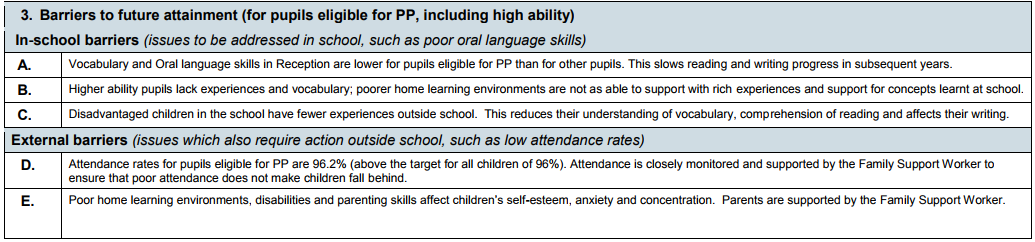 A Schedule showing Pupil Premium expenditure 2019/2020A Schedule showing Pupil Premium expenditure 2019/2020£Pupil Premium received 2019/20£59,62036£1,320£47,520PP service children£600Looked After                          5                   £2,300£11,500Staffing CostsTermHLTA  - EY/KS1HLTA  - EY/KS1HLTA – KS2Contribution towards FSAdays per weekTotal Amountdays per weekTotal Amount days per weekTotal AmountSummer 20172.00£4,5485.00£8,1425.00£6,241Autumn 20172.00£4,5485.00£8,1425.00£6,241Spring 20182.00£4,5485.00£8,1425.00£6,241Total£13,644£24,426£18,723ResourcesTT after school clubs£540.00Resources/enrichment     £5,950Total£6,490Resources and enrichment include financial support with: Summary of costs 2018/19TA – EYFS/Key stage 1£13,644HLTA - Key stage 2£24,426Contribution towards FSA £18,723Resources and Enrichment£6,490Total Costs£63,283Planned Pupil Premium expenditure - £47,520 Pupil Premium   + £11,500 – LAC + £600 service childrenPlanned Pupil Premium expenditure - £47,520 Pupil Premium   + £11,500 – LAC + £600 service childrenPlanned Pupil Premium expenditure - £47,520 Pupil Premium   + £11,500 – LAC + £600 service childrenPlanned Pupil Premium expenditure - £47,520 Pupil Premium   + £11,500 – LAC + £600 service childrenPlanned Pupil Premium expenditure - £47,520 Pupil Premium   + £11,500 – LAC + £600 service childrenPlanned Pupil Premium expenditure - £47,520 Pupil Premium   + £11,500 – LAC + £600 service childrenAcademic year2019/202019/202019/202019/202019/20Desired outcomeChosen action / approachWhat is the evidence and rationale for this choice?How will you ensure it is implemented well?Staff leadWhen will you review implementation?A. Improved progress for high attaining pupilsB. Development of confidence, self-esteem, understanding of the world and vocabularyStaff training on developing oracy for the high attaining pupils in EYFS and throughout the school:  creating a “language environment”Literacy scheme implemented to support structured development of reading, writing and comprehension throughout the schoolPP children are supported to develop aspirations, experience, vocabulary  and interests through opportunities to go on enrichment visits and to attend specialist clubs and activitiesResearch shows that there is a 30 million word gap at age 3 between disadvantaged and “educating” homes.  It is important to enable disadvantaged children to experience a rich variety of vocabulary and language structures; also to allow them to widen their experience through the medium of book-sharing and real experiences.High ability pupils eligible for PP need additional support to reach higher attaining levels in maths. We want to ensure that PP pupils can achieve high attainment as well as simply ‘meeting expected standards’. Teachers throughout the school are receiving CPD on identifying ways in supporting and challenging PP children in understanding mathematical concepts and applying them.Monitoring to ensure that all PP children have opportunities to attend enrichment clubs and activities, and to attend theatre visits, educational visits..LA training sourced and TA’s to attendCourse selected using evidence of effectiveness. Use INSET days to deliver training.  Peer observation of attendees’ classes after the course, to embed learning (no assessment).   Literacy lead/ Assistant Head and HeadteacherBasic Skills lead (Asst HT) and HeadteacherMarch and July 2020March and July 2020C.Improved progress for high attaining pupils in all areas, particularly mathematics.CPD on providing stretch for high attaining pupils.Mastery Maths ProjectLocal authority backed scheme already showing impact in other schools Invest timeMarch and July  2020Speech and language/aracy training provided free from BB.                       Total budgeted costSpeech and language/aracy training provided free from BB.                       Total budgeted costSpeech and language/aracy training provided free from BB.                       Total budgeted costSpeech and language/aracy training provided free from BB.                       Total budgeted costSpeech and language/aracy training provided free from BB.                       Total budgeted cost£13,644Targeted supportTargeted supportTargeted supportTargeted supportTargeted supportTargeted supportDesired outcomeChosen action/approachWhat is the evidence and rationale for this choice?How will you ensure it is implemented well?Staff leadWhen will you review implementation? Improved progress for high attaining pupilsWeekly small group sessions in maths for high-attaining pupils with experienced teacher, in addition to standard lessons.  One to one and small group tuition for children who, for personal reasons need to “keep up” or accelerate progress.We want to provide extra support to maintain high attainment. Small group interventions with highly qualified staff have been shown to be effective, as discussed in reliable evidence sources such as Visible Learning by John Hattie and the EEF Toolkit. We want to combine this additional provision with additional opportunities to develop application of mathematics skills and investigation/mastery learning opportunities.Extra teaching time and preparation time paid for out of PP budget.Experienced one to one tutors to work with identified groups and monitor progress and attainment.Engage with parents and pupils before intervention begins to address any concerns or questions about the additional sessions.Assistant HT and HTMar 2020Total budgeted costTotal budgeted costTotal budgeted costTotal budgeted costTotal budgeted cost£24,426Other approachesOther approachesOther approachesOther approachesOther approachesOther approachesDesired outcomeChosen action/approachWhat is the evidence and rationale for this choice?How will you ensure it is implemented well?Staff leadWhen will you review implementation?C. Increased attendance rates   Family support worker employed to monitor pupils and follow up quickly on absences. First day response provision.  We can’t improve attainment for children if they aren’t actually attending school. NfER briefing for school leaders identifies addressing attendance as a key step.Attendance lead  is works closely with senior leaders. Tracking an dmonitoring working with parents.HT and Attendance leadJan 2020 alongside monthly reviewsD. Parents feel able to support and parent their children; increased engagement with school.Identify families who require support from FSA and identify needs.  FSA is able to support with behaviour management, a range of child protection and safeguarding interventions.  Use support worker to engage with parents before any intervention begins. Develop restorative approaches and focus on positive behaviours.The EEF Toolkit suggests that targeted interventions matched to specific students with particular needs or behavioural issues can be effective, especially for older pupils.Ensure identification of target families and pupils is fair, transparent and properly recorded.Monitor behaviour but also monitor whether improvements in behaviour translate into improved attainment. FSA and HTJun 2020Total budgeted costTotal budgeted costTotal budgeted costTotal budgeted costTotal budgeted cost£18,723 £6,490